Classement tournoi de basket-ball du jeudi 26 janvier 2023 à Battice : filles et garçons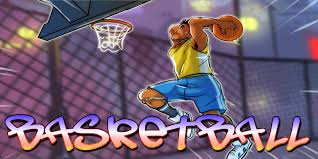 Classement filles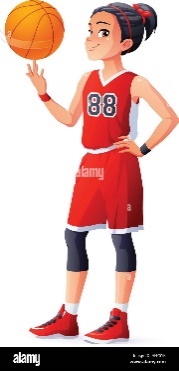 1) Ecole communale de Battice A                                 5) AR Esneux A2) Ecole communale de Battice B                                 6) AR Esneux B3) AR Esneux C                                                                  7) EFA Eben-Emaël B4) EFA Eben-Emaël A                                                       8)  EFA Eben-Emaël CClassement garçons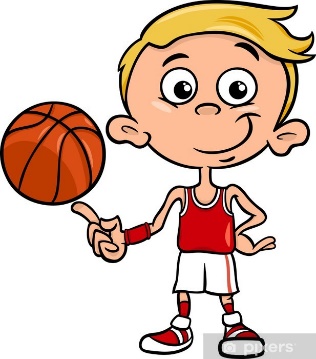 1)  AR Welkenraedt A                                              5) AR Esneux C2)  Ecole communale de Battice A                         6) AR Esneux B3)  Ecole communale de Battice B                         7) EFA Eben-Emaël A4)  AR Esneux A                                                          8) EFA Eben-Emaël B